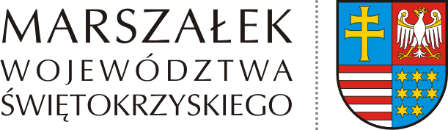 TK-II.8041.51.2023						     	           Kielce, 15.12.2023 r.Wojewódzki OśrodekRuchu Drogowego w Kielcachul. Domaszowska 141B25-420 KielceWYSTĄPIENIE POKONTROLNEDane identyfikacyjne kontrolowanego ośrodkaWojewódzki Ośrodek Ruchu Drogowego w Kielcach przy ul. Domaszowskiej 141 B, 25-420 Kielce oraz Oddział Terenowy w Ostrowcu Świętokrzyskim ul. Świętokrzyska 22, 27-400 Ostrowiec Świętokrzyski.Zespół przeprowadzający kontrolęRobert Kowalczyk, Kierownik Oddziału Nadzoru, Planowania i Infrastruktury w Departamencie Infrastruktury, Transportu i Komunikacji Urzędu Marszałkowskiego Województwa Świętokrzyskiego w Kielcach, upoważnienie nr TK-III.087.2.11.2023 z dnia 30.10.2023 r., podpisane przez Marszałka Województwa Świętokrzyskiego. Katarzyna Piwowarczyk, Główny specjalista w Oddziale Nadzoru, Planowania i Infrastruktury w Departamencie Infrastruktury, Transportu i Komunikacji Urzędu Marszałkowskiego Województwa Świętokrzyskiego w Kielcach, upoważnienie nr TK-III.087.2.12.2023 z dnia 30.10.2023 r., podpisane przez Marszałka Województwa Świętokrzyskiego.Data rozpoczęcia i zakończenia kontroliKontrola rozpoczęła się 15 listopada 2023 r., a zakończyła się 30 listopada 2023 r. Podstawa prawna art. 67 ust.1 pkt 2 oraz art. 69 ust. 4 ustawy z dnia 5 stycznia 2011 r. o kierujących pojazdami (Dz. U. z 2023 r., poz. 622 z poźn. zm.),rozporządzenie Ministra Infrastruktury i Budownictwa z dnia 22 czerwca 2017 r. w sprawie kontroli wojewódzkich ośrodków ruchu drogowego (Dz.U. z 2017, poz. 1325).Zakres kontroliKontrola problemowa w zakresie dotyczącym prawidłowości przeprowadzania części teoretycznej egzaminów państwowych na prawo jazdy.Opis ustalonego stanu faktycznegoKontrolę przeprowadzono w dniach 15, 20 oraz 21 listopada 2023 roku w Wojewódzkim Ośrodku Ruchu Drogowego w Kielcach, mającym siedzibę w Kielcach przy ul. Domaszowskiej 141 B oraz w Oddziale Terenowym, mającym siedzibę w Ostrowcu Świętokrzyskim przy ul. Świętokrzyskiej 22, poprzez bezpośrednie uczestnictwo kontrolujących w wybranych egzaminach praktycznych na prawo jazdy. Kontrolą objęto sprawdzenie prawidłowości przeprowadzania części praktycznej egzaminów państwowych na prawo jazdy z zasadami określonymi w ustawie z dnia 5 stycznia 2011 r. o kierujących pojazdami oraz jej przepisami wykonawczymi tj. rozporządzeniem Ministra Infrastruktury z dnia 28 czerwca 2019 r. w sprawie egzaminowania osób ubiegających się o uprawnienia do kierowania pojazdami, szkolenia, egzaminowania i uzyskiwania uprawnień przez egzaminatorów oraz wzorów dokumentów stosowanych w tych sprawach. Akt ten wydany jest na podstawie art. 66 ustawy o kierujących pojazdami i określa warunki i tryb przeprowadzania egzaminów państwowych na prawo jazdy. Kontroli zostało poddane 9 egzaminów praktycznych, 5 w Ośrodku przy ul.  Domaszowskiej 141 B w Kielcach oraz 4 w oddziale terenowym Ośrodka przy ul.  Świętokrzyskiej 22 w Ostrowcu Świętokrzyskim. Szczegółowe ustalenia przedstawiono w protokole kontroli Wojewódzkiego Ośrodka Ruchu Drogowego w Kielcach z dnia 13.12.2023 r., do którego Dyrektor Wojewódzkiego Ośrodka Ruchu Drogowego nie wniósł, w wyznaczonym terminie, żadnych zastrzeżeń. Przekazanie protokołu z kontroli do jednostki kontrolowanej nastąpiło w dniu 13.12.2023 r.Podczas przeprowadzonej kontroli nie stwierdzono żadnych nieprawidłowości oraz uchybień.Ocena kontrolowanego ośrodkaKontrolujący na podstawie przeprowadzonej kontroli oceniają pozytywnie działalność Wojewódzkiego Ośrodka Ruchu Drogowego w Kielcach i jego Oddziału Terenowego w Ostrowcu Świętokrzyskim, dotyczącą przeprowadzania części praktycznej egzaminów państwowych na prawo jazdy. W związku z powyższym, odstępuje się od wydania zaleceń pokontrolnych. Marszałek WojewództwaŚwiętokrzyskiegoAndrzej Bętkowski